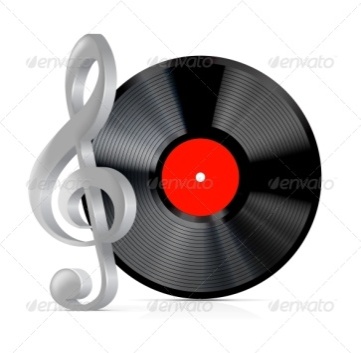              «Кто сказал, что надо бросить песню на войне?После боя сердце просит музыки вдвойне!»                         (Лебедев-Кумач, 1943 г.)                                                                                                                                                     № п/пМероприятиеМероприятиеВремя проведения1Встреча участников и гостей Фестиваля.Встреча участников и гостей Фестиваля.9.00 – 9.502Основная часть.Основная часть.10.00 – 11.40Название номераМДОУ-участник10.00 – 11.40Танец «Синий платочек»«Тополек»10.00 – 11.40Песня «Шли солдаты на войну»«Росинка»10.00 – 11.40Морской танецС. Крюково10.00 – 11.40Сценка «Прифронтовая полоса»«Тополек»10.00 – 11.40Танец «Смуглянка»«Тополек»10.00 – 11.40Сценка «На границе»«Росинка»10.00 – 11.40Песня «Катюша»С.Крюково10.00 – 11.40Танец «Катюша»С. Рождествено10.00 – 11.40СтихотворениеС. Крюково10.00 – 11.40Танец «Яблочко»«Росинка»10.00 – 11.40Песня «Катюша»«Петушок»10.00 – 11.40Стихи«Петушок»10.00 – 11.40Танец «Синий платочек»«Петушок»10.00 – 11.40Песня «Марш Победы»«Теремок»10.00 – 11.40Стихотворение «Был великий День Победы»«Теремок»10.00 – 11.40Песня «Бравые солдаты»С. Рождествено10.00 – 11.40Песня «Прадедушка»«Тополек»10.00 – 11.40Попурри на тему «Песни военных лет»Все участники-взрослые10.00 – 11.403Круглый стол «Актуальность проблемы патриотического воспитания детей дошкольного возраста»Представители ДОУ - участников фестиваля, организаторы, представители управления образованием  Мышкинского МР12.00-13.00